Преподаватель:   Курбанова  Елена  Хизриевна              группа № 3                       Дисциплина    химия      Тема:  МЕТАЛЛЫ.        Дата урока: 27 апреля 2020 г.        Домашнее задание:  стр.190-201, учебник "химия 11 кл.", О.С.Габриелян, 2016 г.ответить на вопросы ПИСЬМЕННО в тетради для лекций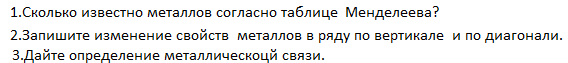     4.Чем отличается строение атомов металлов от строения атомов неметаллов и как это  отражается на химических свойствах металлов?       5. Какой тип кристаллической решётки характерен для металлов'. Какие свойства металлов обусловлены их кристаллическим строением?  6. Охарактеризуйте общие и отличительные физические свойства типичных металлов на   основе строения их атомов. Приведите примеры                                                                                             7.Какие физические свойства характерны для металлов?                                                                                           8. Атомы каких групп периодической системы являются наиболее «металличными»?                      9 .Какие металлы относят к тяжелым и легким?                                                                                                         10. В каких формах находятся металлы в природе? Какие металлы относятся к редким и рассеянным?	Выполненное  д/з  задание прислать на мой вацапСрок выполнения задания: до  30 апреля 2020г.Преподаватель:   Курбанова  Елена  Хизриевна              группа № 3                       Дисциплина    химия      Тема:  ХИМИЧЕСКИЕ   СВОЙСТВА   МЕТАЛЛОВ.    Дата урока: 27 апреля 2020 г.       Домашнее задание:  стр.201-207,учебник "химия 11 кл.", О.С.Габриелян, 2016 г.ответить на вопросы ПИСЬМЕННО в тетради для лекций1.Кем являются в химических реакциях металлы и  где это явно отражено?                                                           2.С какими простыми неметаллами реагируют  металлы  ?Записать примеры реакций.                                        3. С какими  сложными веществами реагируют  металлы  ? Записать примеры реакций.                                       4. С какими  органическими веществами реагируют  металлы  ? Записать примеры реакций.                            5. Какие  металлы реагируют с щелочами? Записать пример реакции.Выполненное  д/з  задание прислать на мой вацап Срок выполнения задания: до  30 апреля 2020г.